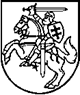 PRIEŠGAISRINĖS APSAUGOS IR GELBĖJIMO DEPARTAMENTOPRIE VIDAUS REIKALŲ MINISTERIJOSDIREKTORIUSĮSAKYMASDĖL LIETUVOS RESPUBLIKOS PAVOJINGŲJŲ OBJEKTŲ, KURIUOSE PAVOJINGŲJŲ MEDŽIAGŲ KIEKIAI TAIKANT ŽEMESNIOJO AR AUKŠTESNIOJO LYGIO REIKALAVIMUS PRILYGSTA NUSTATYTIESIEMS KVALIFIKACINIAMS KIEKIAMS AR JUOS VIRŠIJA, PLANINIŲ PATIKRINIMŲ 2020 METAIS GRAFIKO PATVIRTINIMO2019 m. gruodžio 19 Nr. 1-517 VilniusVadovaudamasis Pramoninių avarijų prevencijos, likvidavimo ir tyrimo nuostatų, patvirtintų Lietuvos Respublikos Vyriausybės 2004 m. rugpjūčio 17 d. nutarimu Nr. 966 „Dėl Pramoninių avarijų prevencijos, likvidavimo ir tyrimo nuostatų ir Pavojingųjų medžiagų ir mišinių sąrašo, jų kvalifikacinių kiekių nustatymo ir cheminių medžiagų bei mišinių priskyrimo pavojingosioms medžiagoms kriterijų aprašo patvirtinimo“, 2, 59, 61 ir 62 punktais:1. T v i r t i n u Lietuvos Respublikos pavojingųjų objektų, kuriuose pavojingųjų medžiagų kiekiai taikant žemesniojo ar aukštesniojo lygio reikalavimus prilygsta nustatytiesiems kvalifikaciniams kiekiams ar juos viršija, planinių patikrinimų 2020 metais grafiką (pridedama).2. P a v e d u Priešgaisrinės apsaugos ir gelbėjimo departamento prie Vidaus reikalų ministerijos Valstybinės priešgaisrinės priežiūros valdybos viršininkui vidaus tarnybos pulkininkui Jūriui Targonskui kontroliuoti šio įsakymo vykdymą. Direktoriusvidaus tarnybos generolas 	  						Saulius Greičius		        PATVIRTINTA		        Priešgaisrinės apsaugos ir gelbėjimo 		        departamento prie Vidaus reikalų 		        ministerijos direktoriaus		        2019 m. gruodžio 19 d.		        įsakymu Nr. 1-517LIETUVOS RESPUBLIKOS PAVOJINGŲJŲ OBJEKTŲ, KURIUOSE PAVOJINGŲJŲ MEDŽIAGŲ KIEKIAI TAIKANT ŽEMESNIOJO AR AUKŠTESNIOJO LYGIO REIKALAVIMUS PRILYGSTA NUSTATYTIESIEMS KVALIFIKACINIAMS KIEKIAMS AR JUOS VIRŠIJA, PLANINIŲ PATIKRINIMŲ 2020 METAIS GRAFIKAS* Numatoma patikrinimų trukmė darbo dienomis_____________________Eil. Nr.Veiklos vykdytojas ir adresasPavojingojo objekto pavadinimas, adresas ir lygis2020 metų sausis–birželis, rugsėjis–gruodis (planinių patikrinimų terminai*)2020 metų sausis–birželis, rugsėjis–gruodis (planinių patikrinimų terminai*)2020 metų sausis–birželis, rugsėjis–gruodis (planinių patikrinimų terminai*)2020 metų sausis–birželis, rugsėjis–gruodis (planinių patikrinimų terminai*)2020 metų sausis–birželis, rugsėjis–gruodis (planinių patikrinimų terminai*)2020 metų sausis–birželis, rugsėjis–gruodis (planinių patikrinimų terminai*)2020 metų sausis–birželis, rugsėjis–gruodis (planinių patikrinimų terminai*)2020 metų sausis–birželis, rugsėjis–gruodis (planinių patikrinimų terminai*)2020 metų sausis–birželis, rugsėjis–gruodis (planinių patikrinimų terminai*)2020 metų sausis–birželis, rugsėjis–gruodis (planinių patikrinimų terminai*)Eil. Nr.Veiklos vykdytojas ir adresasPavojingojo objekto pavadinimas, adresas ir lygissausisvasariskovasbalandisgegužėbirželisrugsėjisspalislapkritisgruodis1.UAB „Mockavos terminalas“,Lazdijų r., Būdviečio sen., Zelionkos k.UAB „Mockavos terminalas“,Lazdijų r., Būdviečio sen., Zelionkos k.,žemesnysis lygis13–242.AB „Suskystintos dujos“, Vilnius, Smolensko g. 1AB „Suskystintos dujos“ dujų pilstymo stotis, Vilnius, Baltosios Vokės g. 35, aukštesnysis lygis13–243.UAB „Lithoil“, Vilnius, Ozo g. 12AUAB „Lithoil“ Marijampolės naftos produktų terminalas, Marijampolė, Gamyklų g. 8, aukštesnysis lygis13–244.UAB „AVE-MATROX“, Kaunas, Kęstučio g. 30UAB „AVE-MATROX“ Jonavos terminalas, Jonava, Jonalaukio g. 1,žemesnysis lygis 10–215.AB „Klaipėdos nafta“, Klaipėda,Burių g. 19AB „Klaipėdos nafta“ Subačiaus kuro bazė, Kupiškio r., Subačiaus sen.,Kunčių k., aukštesnysis lygis10–216.UAB „Agrochema“, Jonavos r., Ruklos sen., Jonalaukio k.UAB „Agrochema“ Vilkaviškio agrocentras, Vilkaviškio r., Klausučių sen., Bučiūnų k., Giedrių g. 153,žemesnysis lygis16–277.UAB „NEO GROUP“, Klaipėdos r. sav., Dovilų sen., Industrijos g. 2UAB „NEO GROUP“, Klaipėdos r. sav., Dovilų sen., Industrijos g. 2,aukštesnysis lygis 16–278.UAB „Agrokoncernas“, Kaunas, Užnerio g. 15UAB „Agrokoncernas“ trąšų sandėlis, Šiaulių r., Kuršėnų kaimiškoji sen., Micaičių k., žemesnysis lygis16–279. AB „LIFOSA“, Kėdainiai,Juodkiškio g. 50AB „LIFOSA“, Kėdainiai,Juodkiškio g. 50,aukštesnysis lygis20–30110.AB „Achema“,Jonavos r., Ruklos sen., Jonalaukio k.AB „Achema“, Jonavos r., Ruklos sen., Jonalaukio k.,aukštesnysis lygis20–30111.UAB „Emsi“,Vilnius,Savanorių pr. 225UAB „Emsi“ naftos produktų terminalas, Vilniaus r., Juodšilių sen., Valčiūnų k.,aukštesnysis lygis20–30112.AB „Klaipėdos jūrų krovinių kompanija“, Klaipėda, Jurgio Zauerveino g. 18AB „Klaipėdos jūrų krovinių kompanija“ krovos terminalas, Klaipėda, Naujoji Uosto g. 23,aukštesnysis lygis11–2113.UAB KLAIPĖDOS JŪRŲ KROVINIŲ KOMPANIJA „BEGA“, Klaipėda, Nemuno g. 2BUAB KLAIPĖDOS JŪRŲ KROVINIŲ KOMPANIJA „BEGA“, Klaipėda, Nemuno g. 2B,aukštesnysis lygis11–2114.UAB „Baltic Petroleum“, Vilniaus r., Užubalių k., Senasis Ukmergės kelias 4UAB „Baltic Petroleum“ Marijampolės kuro bazė, Marijampolė, Dariaus ir Girėno g. 17,žemesnysis lygis11–2115.UAB „Okseta“, Kaunas,Biruliškių g. 18AUAB „Okseta“ Kauno naftos produktų terminalas, Kaunas, Biruliškių g. 18A,aukštesnysis lygis8–1916.UAB „Agrokoncernas“, Kaunas, Užnerio g. 15UAB „Agrokoncernas“ Mauručių trąšų sandėlis, Prienų r., Veiverių sen., Mauručių k., žemesnysis lygis8–1917.AB „ORLEN Lietuva“, Mažeikių r., Židikų sen.,Juodeikių k.AB „ORLEN Lietuva“ naftos perdirbimo produktų gamykla, Mažeikių r., Židikų sen., Juodeikių k.,aukštesnysis lygis7–1818.AB „ORLEN Lietuva“, Mažeikių r., Židikų sen.,Juodeikių k.AB „ORLEN Lietuva“ Būtingės naftos terminalas, Palanga,Terminalo kelias 2, aukštesnysis lygis7–1819.UAB „KROVINIŲ TERMINALAS“, Klaipėda, Burių g. 17UAB „KROVINIŲ TERMINALAS“, Klaipėda, Burių g. 17,aukštesnysis lygis7–1820.UAB „Okseta“, Kaunas,Biruliškių g. 18AUAB „Okseta“ Kėdainių kuro bazė, Kėdainiai, Žibuoklių g. 22,aukštesnysis lygis19–3121.AB „Klaipėdos nafta“,Klaipėda, Burių g. 19AB „Klaipėdos nafta“ Klaipėdos naftos terminalas,Klaipėda, Burių g. 19,aukštesnysis lygis19–3122.AB „Klaipėdos nafta“,Klaipėda, Burių g. 19AB „Klaipėdos nafta“ Suskystintų gamtinių dujų terminalas, Klaipėda, Kairių g. 23,aukštesnysis lygis19–3123.UAB „Kaunas Terminal.LT“, Kaunas, Vinco Krėvės pr. 85-27UAB „Kaunas Terminal.LT“ naftos produktų saugykla, Kaunas, Ateities pl. 35, aukštesnysis lygis9–2024.AB „Lietuvos geležinkeliai“, Vilnius, Mindaugo g. 12 AB „Lietuvos geležinkeliai“ Radviliškio kuro bazė, Radviliškis, S. Daukanto g. 63, žemesnysis lygis 9–2025.Savivaldybės įmonė „Visagino energija“, Visaginas, Taikos pr. 26ASavivaldybės įmonės „Visagino energija“ šiluminė katilinė, Visaginas, Karlų k.,žemesnysis lygis9–2026.AB Giraitės ginkluotės gamykla, Kauno r., Giraitės k.,Topolių g. 8AB Giraitės ginkluotės gamykla, Kauno r., Giraitės k., Topolių g. 8,aukštesnysis lygis7–1827.UAB „GAZIMPEKSAS“, Vilnius,Konstitucijos pr. 4AUAB „GAZIMPEKSAS“ Telšių suskystintų dujų perpylimo postas, Telšiai, Šiaulių pl. 14,aukštesnysis lygis7–1828.UAB „Ekoenergija“, Vilnius, Granito g. 11UAB „Ekoenergija“ naftos produktų terminalas, Vilnius, Granito g. 11,žemesnysis lygis7–18